1. Complete with an SUBJECT PRONOUN:a) Hey! There's a new e-mail. Read------ to me, please!
b) The little girl is very happy. Her mum gave ----  a lovely present this morning.
c) My father loves Greek monuments. He wants to go to Greece and visit all of  .
d) The runners are very tired. We'll give------some water.
e) That's a very difficult game. I don't know how to play  . Can you show----- ?
f) Patrick is still in class. The teacher asked-----to stay for ten minutes.

3. Complete with an OBJECT PRONOUN:

a) Where's Sam? David is with  
b) Have you seen Alice? Yes, I saw-----in the park yesterday afternoon.
c) Can you ask Costin if he wants to come to the supermarket with-----? I don't want to go alone.
d) Would you like to play with ------? We need another player.
e) I think this activity is very difficult. I don't understand ------!
f) Robert and Theodore are speaking in class. Can you tell -----to be quiet?
g) Our teacher is so nice! We'll give ----- a birthday present.
h) I love Peter and he loves ----- . We're so happy together!
i) Lucas works in a bank. I see ------every morning when he goes to work.
j) Pat and Tom live in Oxford. We never see ----- .
k) Anna studies in Rome. We telephone  ------ every week.

4. Answer the questions using a SUBJECT and an OBJECT pronoun:

a) Does Peter like Italian food? Yes, -----  loves  .
b) Do you listen to American pop songs? No,-----don't like  .
c) Are those flowers for you? No, ----- aren't for  .
d) Did I give you the keys? Yes, ----- gave ---- to me.
e) Does Anne love Peter? Yes, ---- loves  .

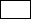 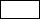 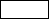 